Annexe I c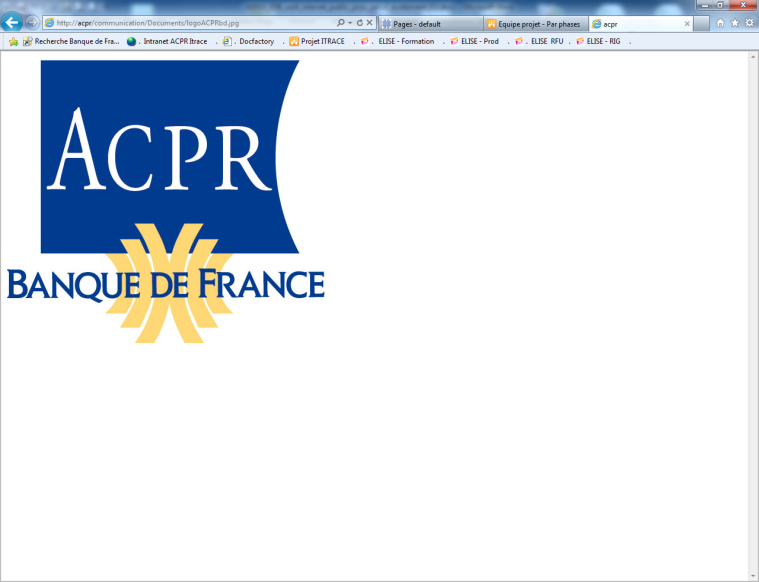 Questionnaire pratiques commercialeset protection de la clientèle« Épargne »I- DONNEES D’IDENTIFICATIONII- DONNEES D’ACTIVITEIII- DISPOSITIF DE COMMERCIALISATIONIV- PRATIQUES COMMERCIALES ET MOYENS DEDIESV- VEILLE SUR LA PROTECTION DE LA CLIENTELEIV.1 Budget publicitaire Montant total du budget publicitaire de l’année sous revue (publicités institutionnelles y compris) : …IV.2 Budget publicitaire par produitIV.3 Nouveaux produits et modes de commercialisation (Renseigner le tableau suivant)V.1 Identification de dysfonctionnements en matière de protection de la clientèleLe traitement des réclamations ou les contrôles menés ont-t-il permis de constater des dysfonctionnements au cours de l’exercice sous revue en matière de commercialisation et de protection de la clientèle au sein de l’entité ?a) Ouib) NonV.2 Description des audits réalisés au cours de l’année sous revue relatifs à la commercialisation ou la protection de la clientèle au sein de l’entité : …V.3 Nature et description des dysfonctionnements identifiésCommentaires généraux sur le questionnaire Épargne(champ libre)I- DONNEES D’IDENTIFICATIONI- DONNEES D’IDENTIFICATIONI- DONNEES D’IDENTIFICATIONI- DONNEES D’IDENTIFICATIONAnnéeCIBDénomination sociale de l’établissementFORME JURIDIQUECATEGORIESOUS-CATEGORIEGROUPE D’APPARTENANCEDate de validation du questionnaire par un dirigeant effectif ou la personne qu’il a habilitée à cet effet Nom du dirigeant effectif ayant validé le questionnaire ou nom et fonction de la personne qu’il a habilitée à cet effetCoordonnées de l’interlocuteur au sein de votre organisme en charge de l’envoi du questionnaire à l’ACPRCoordonnées de l’interlocuteur au sein de votre organisme en charge de l’envoi du questionnaire à l’ACPRCoordonnées de l’interlocuteur au sein de votre organisme en charge de l’envoi du questionnaire à l’ACPRCoordonnées de l’interlocuteur au sein de votre organisme en charge de l’envoi du questionnaire à l’ACPRNom Prénom Fonction Téléphone Adresse mail Confirmation adresse mail Adresse courrierCode PostalVilleII- DONNEES D’ACTIVITEII- DONNEES D’ACTIVITEII- DONNEES D’ACTIVITEII- DONNEES D’ACTIVITEII- DONNEES D’ACTIVITEII- DONNEES D’ACTIVITEII- DONNEES D’ACTIVITEII- DONNEES D’ACTIVITEII- DONNEES D’ACTIVITEII- DONNEES D’ACTIVITEII- DONNEES D’ACTIVITEII- DONNEES D’ACTIVITEII- DONNEES D’ACTIVITEII- DONNEES D’ACTIVITEII- DONNEES D’ACTIVITEII- DONNEES D’ACTIVITEII- DONNEES D’ACTIVITEII- DONNEES D’ACTIVITE1- PARTICULIERS1- PARTICULIERS1- PARTICULIERS1- PARTICULIERS1- PARTICULIERS1- PARTICULIERS1- PARTICULIERS1- PARTICULIERS1- PARTICULIERS1- PARTICULIERS1- PARTICULIERS1- PARTICULIERS1- PARTICULIERS1- PARTICULIERS1- PARTICULIERS1- PARTICULIERS1- PARTICULIERS1- PARTICULIERS1- PARTICULIERSTypes d’activités réalisées / produits proposésTypes d’activités réalisées / produits proposésTypes d’activités réalisées / produits proposésTypes d’activités réalisées / produits proposésActivité(s) et produit(s) réalisé(s) ou proposé(s) au 31/12 de l’année sous revueActivité(s) et produit(s) réalisé(s) ou proposé(s) au 31/12 de l’année sous revueActivité(s) et produit(s) réalisé(s) ou proposé(s) au 31/12 de l’année sous revueStock au 31/12 de l’année sous revueStock au 31/12 de l’année sous revueStock au 31/12 de l’année sous revueStock au 31/12 de l’année sous revueStock au 31/12 de l’année sous revueStock au 31/12 de l’année sous revueStock au 31/12 de l’année sous revueCommentairesCommentairesTypes d’activités réalisées / produits proposésTypes d’activités réalisées / produits proposésTypes d’activités réalisées / produits proposésTypes d’activités réalisées / produits proposésOui / NonOui / NonOui / NonEn nombreEn nombreEn nombre de clientsEn nombre de clientsEn encours (unité = euro)En encours (unité = euro)En encours (unité = euro)CommentairesCommentairesÉpargne – Comptes et livrets Épargne – Comptes et livrets Épargne – Comptes et livrets Épargne – Comptes et livrets Cf. QPC socleCf. QPC socleCf. QPC socleCf. QPC socleCf. QPC socleCf. QPC socleCf. QPC socleCf. QPC socleCf. QPC socleCf. QPC socleLivrets ordinairesLivrets ordinairesLivrets ordinairesLivrets ordinairesCf. QPC socleCf. QPC socleCf. QPC socleCf. états réglementairesCf. états réglementairesCf. états réglementairesLivret ALivret ALivret ALivret ACf. QPC socleCf. QPC socleCf. QPC socleCf. états réglementairesCf. états réglementairesCf. états réglementairesLivrets bleusLivrets bleusLivrets bleusLivrets bleusCf. QPC socleCf. QPC socleCf. QPC socleCf. états réglementairesCf. états réglementairesCf. états réglementairesLivrets jeunesLivrets jeunesLivrets jeunesLivrets jeunesCf. QPC socleCf. QPC socleCf. QPC socleCf. états réglementairesCf. états réglementairesCf. états réglementairesLEPLEPLEPLEPCf. QPC socleCf. QPC socleCf. QPC socleCf. états réglementairesCf. états réglementairesCf. états réglementairesLDDSLDDSLDDSLDDSCf. QPC socleCf. QPC socleCf. QPC socleCf. états réglementairesCf. états réglementairesCf. états réglementairesCELCELCELCELCf. QPC socleCf. QPC socleCf. QPC socleCf. états réglementairesCf. états réglementairesCf. états réglementairesPELPELPELPELCf. QPC socleCf. QPC socleCf. QPC socleCf. états réglementairesCf. états réglementairesCf. états réglementairesPEPPEPPEPPEPCf. QPC socleCf. QPC socleCf. QPC socleCf. états réglementairesCf. états réglementairesCf. états réglementairesComptes à termeComptes à termeComptes à termeComptes à termeCf. états réglementairesCf. états réglementairesCf. états réglementairesTAUXComptes à taux fixeComptes à taux fixeTAUX Comptes à taux progressif Comptes à taux progressifTAUXComptes à taux révisableComptes à taux révisableDUREE DU CONTRATComptes de durée ≤ 6 moisComptes de durée ≤ 6 moisDUREE DU CONTRATComptes à durée >  6 moisComptes à durée >  6 moisAutres comptes d’épargneAutres comptes d’épargneAutres comptes d’épargnePréciser la nature et les caractéristiques des contrats concernésComptes d’instruments financiers et de parts socialesComptes d’instruments financiers et de parts socialesComptes d’instruments financiers et de parts socialesCOMPTE SUPPORTComptes titres ordinairesComptes titres ordinairesCf. QPC socleCf. QPC socleCf. QPC socleCf. QPC socleCf. QPC socleCf. QPC socleCOMPTE SUPPORTPlans d’épargne actions Plans d’épargne actions Cf. QPC socleCf. QPC socleCf. QPC socleCf. QPC socleCf. QPC socleCf. QPC socleCOMPTE SUPPORTComptes parts socialesComptes parts socialesCf. QPC socleCf. QPC socleCf. QPC socleCf. QPC socleCf. QPC socleCf. QPC soclePRODUITSInstruments financiers (hors OPC) émis par une entité du groupe et commercialisés par l’établissementInstruments financiers (hors OPC) émis par une entité du groupe et commercialisés par l’établissementCf. QPC socleCf. QPC socleCf. QPC socleCf. QPC soclePRODUITSParts ou actions d’OPC gérés par une entité du groupe et commercialisés par l’établissementParts ou actions d’OPC gérés par une entité du groupe et commercialisés par l’établissementCf. QPC socleCf. QPC socleCf. QPC socleCf. QPC soclePRODUITSParts socialesParts socialesCf. QPC socleCf. QPC socleCf. QPC socleCf. QPC socle2- Entrepreneurs individuels2- Entrepreneurs individuels2- Entrepreneurs individuels2- Entrepreneurs individuels2- Entrepreneurs individuels2- Entrepreneurs individuels2- Entrepreneurs individuels2- Entrepreneurs individuels2- Entrepreneurs individuels2- Entrepreneurs individuels2- Entrepreneurs individuels2- Entrepreneurs individuelsTypes d’activités réalisées / produits proposésTypes d’activités réalisées / produits proposésActivité(s) et produit(s) réalisé(s) ou proposé(s) au 31/12 de l’année sous revueStock à la fin de l’année sous revueStock à la fin de l’année sous revueStock à la fin de l’année sous revueCommentairesCommentairesTypes d’activités réalisées / produits proposésTypes d’activités réalisées / produits proposésOui / NonEn nombreEn nombre de clientsEn encours (unité = euro)CommentairesCommentairesÉpargne – Comptes et livretsÉpargne – Comptes et livretsLivrets ordinairesLivrets ordinairesCf. états réglementairesLivret ALivret ACf. états réglementairesLivrets bleusLivrets bleusCf. états réglementairesLivrets jeunesLivrets jeunesCf. états réglementairesLEPLEPCf. états réglementairesLDDSLDDSCf. états réglementairesCELCELCf. états réglementairesPELPELCf. états réglementairesPEPPEPCf. états réglementairesComptes à termeComptes à termeCf. états réglementairesAutres comptes d’épargneAutres comptes d’épargnePréciser la nature et les caractéristiques  des contrats concernésPréciser la nature et les caractéristiques  des contrats concernésComptes d’instruments financiers et de parts socialesComptes d’instruments financiers et de parts socialesComptes d’instruments financiers et de parts socialesCOMPTE SUPPORTCOMPTE SUPPORTComptes titres ordinairesCOMPTE SUPPORTCOMPTE SUPPORTComptes parts socialesPRODUITSPRODUITSInstruments financiers (hors OPC) émis par une entité du groupe et commercialisés par l’établissementPRODUITSPRODUITSParts ou actions d’OPC gérés par une entité du groupe et commercialisés par l’établissementPRODUITSPRODUITSParts socialesRevenus / grande famille de produits Revenus / grande famille de produits Revenus bruts perçus (frais, intérêts, commissions) au cours de l’année sous revue 
(unité = euro)Revenus bruts perçus (frais, intérêts, commissions) au cours de l’année sous revue 
(unité = euro)CommentairesÉpargne – Comptes et livretsÉpargne – Comptes et livretsIII- DISPOSITIF DE COMMERCIALISATIONIII- DISPOSITIF DE COMMERCIALISATIONIII- DISPOSITIF DE COMMERCIALISATIONIII- DISPOSITIF DE COMMERCIALISATIONIII- DISPOSITIF DE COMMERCIALISATIONIII- DISPOSITIF DE COMMERCIALISATIONIII- DISPOSITIF DE COMMERCIALISATIONIII- DISPOSITIF DE COMMERCIALISATIONIII- DISPOSITIF DE COMMERCIALISATIONIII- DISPOSITIF DE COMMERCIALISATIONIII- DISPOSITIF DE COMMERCIALISATIONIII- DISPOSITIF DE COMMERCIALISATIONIII- DISPOSITIF DE COMMERCIALISATIONProduits commercialisés /  canal de distribution  

Répartition des ventes de l’année sous-revue en nombreSalariés de l’établissementSalariés de l’établissementSalariés de l’établissementSalariés de l’établissementSalariés de l’établissementSalariés de l’établissementIOBSPIOBSPIOBSPMandataire d’intermédiaire d’assuranceAutre(s) établissement (s) agréésCommentairesProduits commercialisés /  canal de distribution  

Répartition des ventes de l’année sous-revue en nombreTotalEn agencePar démarchage physiqueSouscriptions en lignePar téléphoneAutresTotalDont mandataires (exclusifs, non exclusifs, mandataires de mandataire)Dont  courtiersMandataire d’intermédiaire d’assuranceAutre(s) établissement (s) agréésCommentairesParticuliersParticuliersParticuliersParticuliersParticuliersParticuliersParticuliersParticuliersParticuliersParticuliersParticuliersParticuliersParticuliersÉpargne – Comptes et livretsComptes d’instruments financiers et de parts socialesIV- Pratiques commerciales et moyens dédiésBudget publicitaireBudget publicitaireBudget publicitaireBudget publicitaireBudget publicitaireBudget publicitaireBudget publicitaireSupport de communication privilégié pour ce produitSupport de communication privilégié pour ce produitSupport de communication privilégié pour ce produitSupport de communication privilégié pour ce produitSupport de communication privilégié pour ce produitMontant du budget publicitaire consacré (en euros)Presse et affichageTV, radio et cinémaMailings,      e-mailings et SMSBannières InternetAutresMontant du budget publicitaire consacré (en euros)Comptes d’épargneLivrets bancairesComptes à termeComptes d’instruments financiers et parts socialesNouveaux produits / modifications substantielles de produits existantsNouveaux produits / modifications substantielles de produits existantsNouveaux produits / modifications substantielles de produits existantsNouveaux produits / modifications substantielles de produits existantsNouveaux produits / modifications substantielles de produits existantsNouveaux produits / modifications substantielles de produits existantsNouveaux produits / modifications substantielles de produits existantsNouveaux produits / modifications substantielles de produits existantsNouveaux produits / modifications substantielles de produits existantsNouveaux produits / modifications substantielles de produits existantsNouveaux produits / modifications substantielles de produits existantsProduits proposés / répartition par réseauxPilotage du produitPilotage du produitPilotage du produitPilotage du produitPilotage du produitCanaux / modes de distribution prévusCanaux / modes de distribution prévusCanaux / modes de distribution prévusCanaux / modes de distribution prévusDescription succincte Produits proposés / répartition par réseauxCréation de produitO/NModification substantielleO/NClientèle cible% clientèle cible/ clientèle totale Revenus attendusSalariéVADIntermédiaire hors ECECDescription succincte Comptes d’épargneLivrets bancairesComptes à termeComptes d’instruments financiers et parts socialesV – VEILLE SUR LA PROTECTION DE LA CLIENTELEProduitMoyen de détection : réclamation/contrôleNature des dysfonctionnements constatésProduit / Système de gestion / Pratique concerné(s)Actions correctrices engagéesCommentairesComptes d’épargneLivrets bancairesComptes à termeComptes d’instruments financiers et parts sociales